[奖励][000 美元]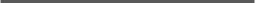 [商品][地点]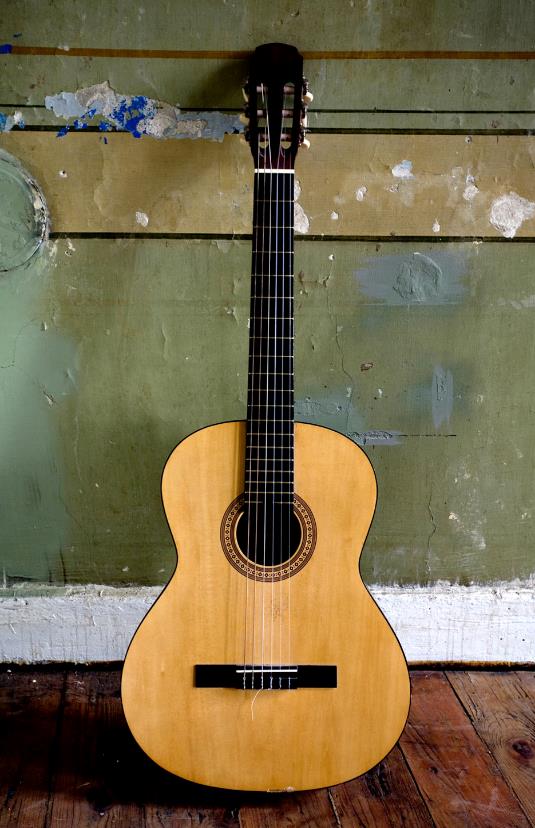 [立即开始][如果准备好要撰写，只需选中一行文本，开始键入将其替换为自己的内容即可。][始终完美呈现][要换上你自己的照片，请将其删除。然后在“插入”选项卡上选择“图片”。][需要标题？在“开始”选项卡上的样式库，点击所需的标题样式。若要在选择文本进行复制或编辑时达到最佳效果，请不要在所选字符右侧包含空格。]